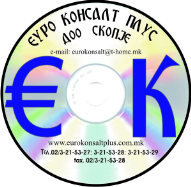 П Р И Ј А В АЗА ПРИСУСТВО НА ОБУКА ЗА КОНТИНУИРАНО ПРОФЕСИОНАЛНО УСОВРШУВАЊЕ БР.2/2020- 8 ЧАСА ЕДНОДНЕВНА ПРОГРАМСКА ЕДУКАЦИЈАПри пријава за WEBINAR („on-line” советување) задолжиелно се пополнува активна е-маил адреса за прием на линкот за следење на WEBINAR („on-line” советување).  Распоред на одржување на КПУ по градови и датуми. Почеток 10.00 часотЦена за едукација за 8 КПУ часа 2.360 денари со вклучен 18% ДДВ.Начин на плаќање  исклучиво на трансакциска сметка: Еуро Консалт Плус ЕДБ МК 4030005567697 жиро сметка: 270000001040794, Халкбанк АД Скопје Пријавата пополнете ја и испратете ја на нашата e-маил адреса: info@eurokonsaltplus.com.mk ЕУРО КОНСАЛТ ПЛУС              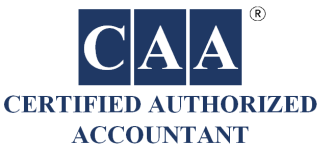 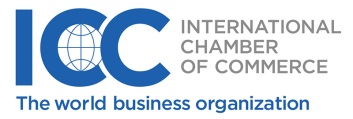 1Име и презиме:2Назив на фирмата и ЕДБ:3Адреса на фирмата:4Град:5Контакт телефон:6Е-маил адреса:7Број на уверение од ИСОС8Тип на уверение (заокружете) 1. Овластен сметководител    2. Сметководител9Се пријавувам за присуство на КПУ ( заокружи )1. Физичко присуство  град _____________________2. On - line 	e-mail:____________________ВиницаХотел “Александар Парк”03 ноември 2020СкопјеEvent Centar “Ragusa 360” 04 ноември 2020СтрумицаХотел “Вила Парк”05 ноември 2020WEBINAR („on-line” советување) со почеток во 10 часот 05 ноември 2020БитолаХотел “Милениум Палас”06 ноември 2020ОхридХотел “Милениум Палас”10 ноември 2020ГостиварХотел “Бунар”11 ноември 2020